Отдел образования администрация
Льговского района Курской областиПИСЬМО29.02.2021г.Руководителям образовательных организацийО направлении методических рекомендацийВ целях выполнения мероприятий, предусмотренных Распоряжением Администрации Курской области от 31 января 2019 г. №30-ра «Об утверждении плана реализации государственной программы Курской области «Профилактика правонарушений в Курской области» на текущий 2020 год и плановый период 2021 -2022 годов»; Комплексным планом действий по	обеспечению информационной безопасности детей, производства информационной продукции для детей и оборота информационной продукции в Курской области на 2021-2022 годы, утвержденным постановлением КДН и ЗП Администрации Курской области от 25 сентября 2020 года № 30, отдел образования администрации Льговского района направляет для учета и использования в работе методические	рекомендации по обеспечению информационной, психологической и физической безопасности.Приложение: на 9 л. в 1 экз.Начальник отдела образованияАдминистрации Льговского района    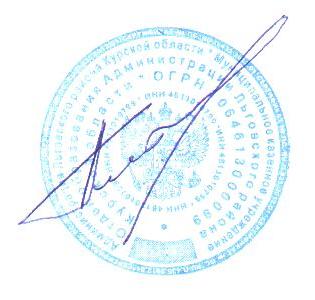 Курской области                                                                             Ю.Н.ПлехановМетодические рекомендации по обеспечению информационной,
психологической и физической безопасности обучающихсяКурской областиРекомендованы к использованию на заседании УМО в системе общего образования Курской области протокол № 13 от 20.02.2021 г.Общие положения1.1 Методические рекомендации по обеспечению информационной, психологической и физической безопасности обучающихся Курской области (далее - методические рекомендации) разработаны в соответствии с:Федеральным законом от 29 декабря 2012 года № 273-ФЗ «Об образовании в Российской Федерации»;Федеральным законом Российской Федерации от 29 декабря 2010 г. № 436-ФЗ «О защите детей от информации, причиняющей вред их здоровью и развитию»;Федеральным законом Российской Федерации от 27.07.2006 г. №149- ФЗ «Об информации, информационных технологиях и о защите информации»;Федеральным законом от 27.07.2006 г. №152-ФЗ «О персональных данных»;-Концепцией информационной безопасности детей, утвержденной распоряжением Правительства Российской Федерации от 2 декабря 2015 г. № 2471-р»;-Приказом Минкомсвязи России от 27 февраля 2018 года № 88 «Об утверждении плана мероприятий по реализации Концепции информационной безопасности детей на 2018-2020 годы»;Распоряжением Администрации Курской области от 31 января 2019 г. №30-ра «Об утверждении плана реализации государственной программы Курской области «Профилактика правонарушений в Курской области» на текущий 2020 год и плановый период 2021 -2022 годов»;Комплексным планом действий по обеспечению информационной безопасности детей, производства информационной продукции для детей и оборота информационной продукции в Курской области на 2021-2022 годы, утвержденным постановлением КДН и ЗП Администрации Курской области от 25 сентября 2020 года №30.Цель методических рекомендаций - оказание методической помощи педагогам образовательных организаций Курской области по обеспечению информационной, психологической и физической безопасности обучающихся.Обеспечение информационной, психологической и физической безопасности обучающихся предполагает реализацию	следующихпринципов:принцип ненанесения вреда, одинаково первостепенен для педагогов и для родителей;принцип приоритета действенной заботы о здоровье обучающихся, предполагает, что все происходящее в образовательном процессе должно оцениваться с позиции влияния на их психофизиологическое состояние и здоровье;принцип непрерывности и преемственности	определяетнеобходимость проводить здоровьесберегающую работу в образовательных организациях не от случая к случаю, а каждый день и на каждом уроке;принцип необходимости формирования у детей умения ориентироваться в современной информационной среде;принцип субъект-субъектного взаимоотношения с обучающимися;принцип соответствия содержания и организации обучения возрастным особенностям обучающихся;принцип взаимодействия различных ведомств при реализации стратегий и программ в части, касающейся обеспечения информационной безопасности детей.1.4.Основные понятия:психологическая безопасность - это состояние защищенности психической деятельности человека;физическая безопасность - создание безопасных условий обучения, воспитания обучающихся;информационная безопасность детей - защита ребенка от дестабилизирующего воздействия информационной продукции и создания условий информационной среды для позитивной социализации и индивидуализации, оптимального социального, личностного, познавательного и физического развития, сохранения психического и психологического здоровья и благополучия, а также формирования позитивного мировосприятия.Обеспечение информационной, психологической и физической безопасности обучающихся Курской областиВ настоящее время особую актуальность приобретает обеспечение информационной, психологической и физической безопасности обучающихся в образовательных организациях.Использование Интернета вместе с несомненными плюсами несет и риски, связанные с психологической и физической безопасностью:Издевательство ровесниками и незнакомцами в сети над ребенком;Воровство его аккаунтов, денег и личных данных;Втягивание ребенка в асоциальную деятельность (группы смерти, группы с рекламой наркотиков и т.д.);Прочтение детьми информации, вредящей их мировоззрению и психотическому состоянию.По данным исследования «Образ жизни российских подростков в сети» у 87% обучающихся возникали различные проблемы в сети «Интернет» только за последний год, однако только 17% рассказали о них своим родителям последующим причинам: 1. Уверенность детей в незнании родителями решения их проблем; 2. Страх перед родителями; 3. Отсутствие возможности рассказать и поделиться с родителями своими проблемами.Федеральным законом от 29.12.2010 № 436-ФЗ «О защите детей от информации, причиняющей вред их здоровью и развитию» определяется информация, запрещенная для распространения среди детей:побуждающая детей к совершению действий, представляющих угрозу их жизни и (или) здоровью, в том числе к причинению вреда своему здоровью, самоубийству;способная вызвать у детей желание употребить наркотические средства, психотропные и (или) одурманивающие вещества, табачные изделия, алкогольную и спиртосодержащую продукцию, принять участие в азартных играх, заниматься проституцией, бродяжничеством или попрошайничеством; - обосновывающая или оправдывающая допустимость насилия и (или) жестокости либо побуждающая осуществлять насильственные действия по отношению к людям или животным, за исключением случаев, предусмотренных настоящим Федеральным законом;отрицающая семейные ценности, пропагандирующая нетрадиционные сексуальные отношения и формирующая неуважение к родителям и (или) другим членам семьи;оправдывающая противоправное поведение;содержащая нецензурную брань;содержащая информацию порнографического характера;о несовершеннолетнем, пострадавшем в результате противоправных действий (бездействия), включая фамилии, имена, отчества, фото- и видеоизображения такого несовершеннолетнего, его родителей и иных законных представителей, дату рождения такого несовершеннолетнего, аудиозапись его голоса, место его жительства или место временного пребывания, место его учебы или работы, иную информацию, позволяющую прямо или косвенно установить личность такого несовершеннолетнего.Обеспечение информационной, психологической и физической безопасности обучающихся осуществляется всем педагогическим коллективом образовательной организации.Основными показателями информационной, психологической и физической безопасности образовательной среды выступают:качество межличностных отношений;комфортность образовательной среды;защищенность от психологического, физического и информационного насилия;удовлетворенность образовательной средой.Основными методически-организационными условиями осуществления сопровождения участников образовательного процесса в контексте психологической, информационной и физической безопасности являются следующие:проведение системы психологических групповых занятий со всеми участниками образовательной процесса;программа психолого-педагогического сопровождения для обучающихся должна включать групповые дискуссии, тренинги, по вопросам безопасного психологического, физического и информационного взаимодействия;содержание конкретной программы сопровождения должно соотноситься с проблемами возрастного и профессионального развития ее участников;программа сопровождения по созданию и поддержке безопасной образовательной среды ОО осуществляется на протяжении всего учебного года.Этапы обеспечения информационной, психологической и физической безопасности:Первый этап. Диагностика обеспечения информационной, психологической и физической безопасности в образовательной организации. Примеры анкет представлены в приложении 1.Второй этап. Фиксирование руководителями ОО выявленных показателей по обеспечению информационной, психологической и физической безопасности.Третий этап. Выстраивание траектории обеспечения информационной, психологической и физической безопасности. На данном этапе предполагается получение консультативной помощи со стороны педагога- психолога, социального педагога, специалиста по обеспечению информационной безопасности (например, инженер по информационной безопасности, IT-специалист).Четвертый этап. Деятельность по реализации программы (плана) по информационной, психологической и физической безопасности (в приложении 2 представлен образец программы (плана).Пятый этап (при необходимости). Интеграция с другими специалистами.Руководитель образовательной организации, проанализировав результаты диагностики и исходя из содержания плана (программы), решает нужно ли для достижения поставленной цели привлечь к работе сторонних специалистов (например, сотрудников МВД РФ, социальной защиты и т.д.).Шестой этап. Рефлексивно-оценочный этап. Самооценка и оценка качества проведенных мероприятий, фиксирование видов и способов деятельности. После самооценки и оценки возможна корректировка плана (программы) по обеспечению информационной, психологической и физической безопасности (при необходимости) и планирования дальнейшей стратегии действий.Приложение 1Анкета для обучающихся «Оценка психологической безопасности образовательной среды» (использованы материалы сайта «Мультиурок»)Дорогой друг!Просим Вас поучаствовать в изучении образовательной среды школы. На каждый вопрос Вам нужно выбрать один вариант ответа, который наиболее соответствует Вашему мнению.Анкета для обучающихся 2-5 классов(использованы материалы сайта сайта «Инфоурок»)Дорогой друг! Целью анкетирования является изучение твоего отношения к компьютеру, вопросам информационной безопасности.Класс, в котором ты учишься?	Есть ли у Вас дома компьютер, подключенный к сети Интернет?а)	да б) нетС какого возраста ты пользуешься Интернетом?а)	5-6 лет б) 7-8 лет в) 9-10 летСколько времени ты проводишь за компьютером?а)	менее часа б) 1-3 часа в) более 3 часовКакими компьютерными программами ты пользуешься?(возможны несколько вариантов ответа)а) рисование б) печатание текста в) прослушивание аудиокниг, музыки г) поиск информации в Интернете д) общение с друзьями е) другоеБывают ли у тебя ссоры с родителями из-за компьютера?а) да б) нет в) иногдаЧто может быть причиной ссоры? (возможны несколько вариантов ответа)а)	провожу за компьютером много времениб)	много играю или общаюсь с друзьямив)	выхожу на незнакомые сайтыг)	нахожу новых друзейВыполняешь ли ты правила безопасной работы на компьютере?а) да, выполняю б) да, я их знаю, но выполняю не всегда в) нет, я о них забываю г) нет, я их не знаюМожешь ли ты «заигравшись» забыть поесть, вовремя лечь спать и т.д.?а) да б) нет в) когда какДелишься ли ты в интернете информацией о своей семье, школе, адресе, телефоне?а) да б) нетКак ты считаешь, если опасность в Интернете?а) да б) нет в) может быть г) не знаюКакие твои любимые игры? (возможны несколько вариантов ответа)а) гоночки, стрелялки, бегалки б) обучающие в) логические г) ролевые д) игры для девочек типа «Салон красоты»Спасибо за искренние ответы!Анкета для обучающихся 6-10 классов(использованы материалы сайта сайта «Инфоурок»)Дорогой друг! Целью анкетирования является изучение твоего отношения к компьютеру, вопросам информационной безопасности.Класс, в котором ты учишься?	Пользуешься ли ты Интернетом в школе? (возможны несколько вариантов ответов)а) да, б) нет в) редкоУстановлены ли в твоей школе на компьютерах программы, ограничивающие доступ на какие - либо сайты? а) да б) нет в) не знаюЕсть ли у тебя дома компьютер, подключенный к сети интернет?а) да б) нет в) есть только для родителейСколько времени в день ты проводишь за компьютером?а) менее часа б) 1-3 часа в) более 3 часовКак ты думаешь, сколько по времени может продолжаться непрерывная работа за компьютером?а) 15 минут б) 20 минут в) 30 минут г) более часа д) сколь угодноВ Интернете ты обычно: (возможны несколько вариантов ответов, отражающих твои интересы)а)	ищешь информацию для учебы, обучаешься дистанционно, готовишься к экзаменамб)	пользуешься электронной почтойв)	участвуешь в Интернет - олимпиадах, конкурсахг)	общаешься в чатах, « в контакте», «одноклассниках» и др. социальных сетяхд)	общаешься с друзьями по ICQ, СКАЙПе)	узнаешь последние новости в стране и миреж)	ведешь виртуальный дневник (блог), свой сайтз)	«качаешь» музыку, фильмы, фотои)	играешь в o №-li №eигрык)	смотришь интернет- телевидениел)	принимаешь участие в интернет - акциях, голосовании, др.м)	совершаешь покупки, оплачиваешь услуги (телефон, интернет, др.)н)	просматриваешь сайты, которые родители запретили бы смотретьЗнаешь ли ты, что такое «Г огуль»?а) да, это браузер для детей б) да, это игра в) да, это социальная сеть г) не знаюПри регистрации в социальных сетях ты пользуешься настоящим или вымышленным именем; называешь личные данные?а) да, подлинные данные б) нет, имя и данные вымышленные в) когдакакДелишься ли ты в Интернете с малознакомыми людьми информацией? (возможны несколько вариантов ответов) а) о своей семьеб)	о своей школе в) о своем адресе и телефоне г) нет, не делюсь11.Что ты делаешь, когда приходит	предложениезарегистрироваться в «друзьях» от незнакомых людей?
а) удаляю информацию б) добавляю в «друзья»в)	пытаюсь сначала что-либо узнать о них г) другоеКак ты реагируешь на получение спамов, рекламных роликов,различных	сообщений, содержащих	неприятную	информацию,оскорбления, запугивания и др.; приглашений на участие в лотереях, конкурсах, азартных играх?а) сразу удаляю б) пытаюсь найти для себя что-то интересное в) мне это неинтересно г) меня это раздражаетЗнаком ли ты с правилами безопасного поведения в Интернете?а) да, знакомили в школе б) да, рассказали родители в) да, прочитал(а) на специальных сайтах в Интернете г) нет никаких правил, Интернет - это свободное пространство, в котором можно всеКонтролируют ли родители твою деятельность в Интернете?а) да, разрешают выходить в интернет только в их присутствии б) да, установили специальные программы в) да, проверяют журнал посещений и загрузок г) нет, они мне доверяют д) нет, не контролируют Спасибо за искренние ответы!Приложение 2Структура программы (плана) по обеспечению информационной, психологической и физической безопасностиЦель:Задачи:Нормативно-правовая база:Сроки реализации:Исполнители:Ожидаемые результаты:Возможные риски:Материально-техническое обеспечение:Содержание программыОсновные направления работы разрабатываются исходя из проведенного анкетирования и выявленных проблем, материально- технического обеспечения образовательной организации.ХарактеристикиВарианты ответовВарианты ответовВарианты ответовВарианты ответовХарактеристикиДа,совершенноверноСкорее да, чем нетСкорее нет, чем даНет, это совсем не такРасписание уроков дает мне возможность избежать сильного утомленияУ меня всегда есть возможность получать поддержку и помощь педагогов, если возникнут учебные затрудненияЯ не испытываю проблем и трудностей во взаимодействии с учителямиЕсли возникают личные проблемы или конфликты, я могу получить помощь в их разрешении от педагоговУ меня есть возможность открыто высказывать свою позицию, точку зренияЯ имею возможность отказаться от участия в школьных мероприятиях, которые мне не интересныВ школе я чувствую себя защищенным от необоснованной критики со стороны учителейУ меня не возникает сложностей в общении со своими одноклассникамиЕсли возникают личные проблемы или затруднения, я могу рассчитывать на поддержку и помощь со стороны одноклассниковВ школе я редко испытываю отрицательные эмоции (страх, гнев, обида), связанные с учебой, отношениями с учителями, одноклассникамиВ школе я защищен от игнорирования, неприятия, угроз со стороны одноклассников, обучающихся других классовОбучение в школе приносит мне радость и удовлетворениеНаправления работыОжидаемый результат